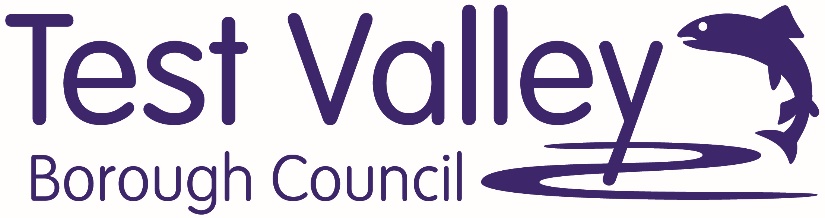 Local Land Charges Search Fees from 1st April 2024A VAT rate of 20% applies to all CON29 elements of the above search fees regardless of whether the premises are commercial or residential.Please note CON29O enquiries 4,21 & 22 can’t be ordered separately. All three must be ordered together as a bundle.FeeVATTotalFull Search (LLC1 & CON29)£137.50£24.50£162.00Each additional parcel of land£24.50£4.50£29.00CON29O enquiry 4,21 & 22 (Priced as a bundle)£60.00.£12.00£72.00Each CON29O enquiry 5-20 (Excluding Q8)£20.00£4.00£24.00CON29O enquiry 8£0.00£0.00£0.00LLC1 Only£15.00-£15.00Each additional parcel of land£2.00-£2.00CON29 Only£122.50£24.50£147.00Each additional parcel of land£22.50£4.50£27.00CON29O OnlyFor enquiries 4,21 & 22 (Priced as a bundle)£60.00£12.00£72.00For each of enquiries 5-20 (Excluding Q8)£20.00£4.00£24.00Question 8£0.00£0.00£0.00